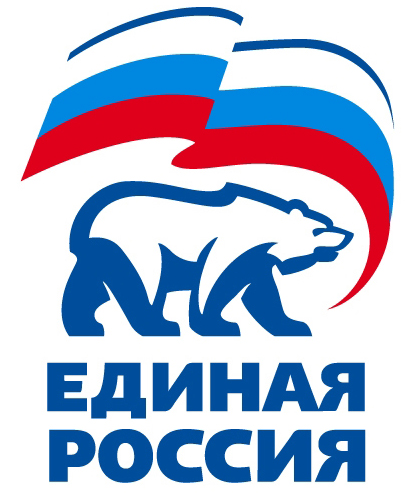  360017, Кабардино-Балкарская Республика, г. Нальчик, ул. Балкарская/Хуранова, 7/9, тел.:+7(8662)400 230, факс: +7(8662)400 230, E-mail: kbro_edinros@mail.ruРЕШЕНИЕ №4г.о. Нальчик                                                                                    29 марта  2024 годаО порядке хранения, передачи и уничтожения по истечении сроков хранения документов, связанных с подготовкой и проведением предварительного голосования по кандидатурам для последующего выдвижения от Партии «ЕДИНАЯ РОССИЯ» кандидатами в депутаты Парламента Кабардино-Балкарской Республики седьмого созываВ соответствии с подпунктом 18 пункта 10 статьи 10 Положения о порядке проведения предварительного голосования по кандидатурам для последующего выдвижения от Партии «ЕДИНАЯ РОССИЯ» кандидатами в депутаты законодательных органов субъектов Российской Федерации, Кабардино-Балкарский Организационный комитет по проведению предварительного голосования по кандидатурам для последующего выдвижения от Партии «ЕДИНАЯ РОССИЯ» кандидатами в депутаты Парламента Кабардино-Балкарской Республики седьмого созыва (далее  –  Организационный комитет) РЕШИЛ:Определить порядок хранения, передачи и уничтожения по истечении сроков хранения документов, связанных с подготовкой и проведением предварительного голосования по кандидатурам для последующего выдвижения от Партии «ЕДИНАЯ РОССИЯ» кандидатами в депутаты Парламента Кабардино-Балкарской Республики седьмого созыва согласно приложению к настоящему решению. Контроль исполнения настоящего решения возложить на Парафилова Дмитрия Валерьевича.ПОРЯДОКхранения, передачи и уничтожения по истечении сроков хранения документов, связанных с подготовкой и проведением предварительного голосования по кандидатурам для последующего выдвижения от Партии «ЕДИНАЯ РОССИЯ» кандидатами в депутаты Парламента Кабардино-Балкарской Республики седьмого созываХранение документов связанных с подготовкой и проведением предварительного голосования по кандидатурам для последующего выдвижения от Партии «ЕДИНАЯ РОССИЯ» кандидатами в депутаты Парламента Кабардино-Балкарской Республики седьмого созыва принятия решения соответствующей избирательной комиссией о регистрации кандидата в депутаты Парламента Кабардино-Балкарской Республики седьмого созыва, списка кандидатов в депутаты Парламента Кабардино-Балкарской Республики седьмого созыва.Организацию хранения документов предварительного голосования осуществляет Региональный исполнительный комитет Кабардино-Балкарского регионального отделения Партии «ЕДИНАЯ РОССИЯ» (далее - Региональный исполнительный комитет).Ответственность за обеспечение сохранности документов предварительного голосования несет Руководитель Регионального исполнительного комитета.Передача документов предварительного голосования на хранение в Региональный исполнительный комитет осуществляется по акту приема-передачи, который подписывается председателем Организационного комитета и Руководителем Регионального исполнительного комитета.По истечении сроков хранения документы предварительного голосования подлежат уничтожению в присутствии Руководителя Регионального исполнительного комитета.  Факт уничтожения документов фиксируется в соответствующем акте, который подписывается Руководителем Регионального исполнительного комитета и работниками Регионального исполнительного комитета, принимавшими участие в процедуре уничтожения.Председатель Организационного комитета              К.В. КоковПриложение к решению Организационного комитета от 05 апреля 2024 года 